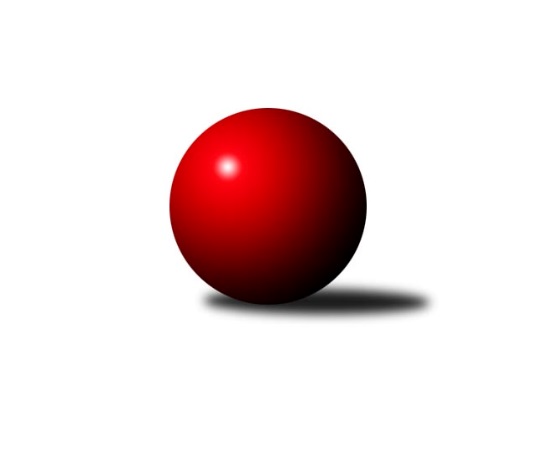 Č.9Ročník 2018/2019	1.5.2024 Jihomoravský KP2 sever B 2018/2019Statistika 9. kolaTabulka družstev:		družstvo	záp	výh	rem	proh	skore	sety	průměr	body	plné	dorážka	chyby	1.	TJ Sokol Husovice D	9	9	0	0	57.0 : 15.0 	(76.5 : 31.5)	2599	18	1780	818	35.6	2.	TJ Sokol Brno IV B	9	6	0	3	49.0 : 23.0 	(64.5 : 43.5)	2516	12	1729	787	42.2	3.	KK Mor.Slávia Brno G	9	5	1	3	43.0 : 29.0 	(63.5 : 44.5)	2468	11	1737	732	52.1	4.	KK Brno Židenice B	9	4	0	5	36.0 : 36.0 	(51.5 : 56.5)	2420	8	1729	692	51.9	5.	TJ Slovan Ivanovice n/H	9	4	0	5	32.5 : 39.5 	(51.5 : 56.5)	2400	8	1715	685	56.8	6.	KK Orel Ivančice B	9	3	1	5	29.5 : 42.5 	(45.5 : 62.5)	2409	7	1704	705	60.4	7.	KK Orel Telnice B	9	3	0	6	30.0 : 42.0 	(52.0 : 56.0)	2370	6	1668	701	61.3	8.	SKK Veverky Brno B	9	1	0	8	11.0 : 61.0 	(27.0 : 81.0)	2230	2	1605	625	71.1Tabulka doma:		družstvo	záp	výh	rem	proh	skore	sety	průměr	body	maximum	minimum	1.	TJ Sokol Husovice D	5	5	0	0	33.0 : 7.0 	(43.5 : 16.5)	2656	10	2747	2590	2.	KK Mor.Slávia Brno G	5	4	0	1	29.0 : 11.0 	(40.5 : 19.5)	2506	8	2569	2466	3.	TJ Sokol Brno IV B	5	4	0	1	29.0 : 11.0 	(37.5 : 22.5)	2557	8	2688	2473	4.	TJ Slovan Ivanovice n/H	5	3	0	2	23.5 : 16.5 	(35.0 : 25.0)	2465	6	2538	2345	5.	KK Orel Telnice B	4	2	0	2	17.0 : 15.0 	(29.0 : 19.0)	2289	4	2349	2168	6.	KK Brno Židenice B	4	2	0	2	17.0 : 15.0 	(25.5 : 22.5)	2594	4	2660	2570	7.	KK Orel Ivančice B	4	1	1	2	12.0 : 20.0 	(20.5 : 27.5)	2357	3	2426	2283	8.	SKK Veverky Brno B	4	1	0	3	8.0 : 24.0 	(16.0 : 32.0)	2367	2	2418	2326Tabulka venku:		družstvo	záp	výh	rem	proh	skore	sety	průměr	body	maximum	minimum	1.	TJ Sokol Husovice D	4	4	0	0	24.0 : 8.0 	(33.0 : 15.0)	2585	8	2627	2557	2.	TJ Sokol Brno IV B	4	2	0	2	20.0 : 12.0 	(27.0 : 21.0)	2506	4	2582	2423	3.	KK Brno Židenice B	5	2	0	3	19.0 : 21.0 	(26.0 : 34.0)	2385	4	2498	2281	4.	KK Orel Ivančice B	5	2	0	3	17.5 : 22.5 	(25.0 : 35.0)	2419	4	2562	2205	5.	KK Mor.Slávia Brno G	4	1	1	2	14.0 : 18.0 	(23.0 : 25.0)	2459	3	2568	2341	6.	TJ Slovan Ivanovice n/H	4	1	0	3	9.0 : 23.0 	(16.5 : 31.5)	2384	2	2448	2284	7.	KK Orel Telnice B	5	1	0	4	13.0 : 27.0 	(23.0 : 37.0)	2386	2	2502	2235	8.	SKK Veverky Brno B	5	0	0	5	3.0 : 37.0 	(11.0 : 49.0)	2203	0	2371	2029Tabulka podzimní části:		družstvo	záp	výh	rem	proh	skore	sety	průměr	body	doma	venku	1.	TJ Sokol Husovice D	9	9	0	0	57.0 : 15.0 	(76.5 : 31.5)	2599	18 	5 	0 	0 	4 	0 	0	2.	TJ Sokol Brno IV B	9	6	0	3	49.0 : 23.0 	(64.5 : 43.5)	2516	12 	4 	0 	1 	2 	0 	2	3.	KK Mor.Slávia Brno G	9	5	1	3	43.0 : 29.0 	(63.5 : 44.5)	2468	11 	4 	0 	1 	1 	1 	2	4.	KK Brno Židenice B	9	4	0	5	36.0 : 36.0 	(51.5 : 56.5)	2420	8 	2 	0 	2 	2 	0 	3	5.	TJ Slovan Ivanovice n/H	9	4	0	5	32.5 : 39.5 	(51.5 : 56.5)	2400	8 	3 	0 	2 	1 	0 	3	6.	KK Orel Ivančice B	9	3	1	5	29.5 : 42.5 	(45.5 : 62.5)	2409	7 	1 	1 	2 	2 	0 	3	7.	KK Orel Telnice B	9	3	0	6	30.0 : 42.0 	(52.0 : 56.0)	2370	6 	2 	0 	2 	1 	0 	4	8.	SKK Veverky Brno B	9	1	0	8	11.0 : 61.0 	(27.0 : 81.0)	2230	2 	1 	0 	3 	0 	0 	5Tabulka jarní části:		družstvo	záp	výh	rem	proh	skore	sety	průměr	body	doma	venku	1.	TJ Sokol Brno IV B	0	0	0	0	0.0 : 0.0 	(0.0 : 0.0)	0	0 	0 	0 	0 	0 	0 	0 	2.	KK Orel Ivančice B	0	0	0	0	0.0 : 0.0 	(0.0 : 0.0)	0	0 	0 	0 	0 	0 	0 	0 	3.	SKK Veverky Brno B	0	0	0	0	0.0 : 0.0 	(0.0 : 0.0)	0	0 	0 	0 	0 	0 	0 	0 	4.	KK Brno Židenice B	0	0	0	0	0.0 : 0.0 	(0.0 : 0.0)	0	0 	0 	0 	0 	0 	0 	0 	5.	TJ Slovan Ivanovice n/H	0	0	0	0	0.0 : 0.0 	(0.0 : 0.0)	0	0 	0 	0 	0 	0 	0 	0 	6.	KK Orel Telnice B	0	0	0	0	0.0 : 0.0 	(0.0 : 0.0)	0	0 	0 	0 	0 	0 	0 	0 	7.	KK Mor.Slávia Brno G	0	0	0	0	0.0 : 0.0 	(0.0 : 0.0)	0	0 	0 	0 	0 	0 	0 	0 	8.	TJ Sokol Husovice D	0	0	0	0	0.0 : 0.0 	(0.0 : 0.0)	0	0 	0 	0 	0 	0 	0 	0 Zisk bodů pro družstvo:		jméno hráče	družstvo	body	zápasy	v %	dílčí body	sety	v %	1.	Jaromír Šula 	TJ Sokol Husovice D 	7	/	8	(88%)	15	/	16	(94%)	2.	Jan Veselovský 	TJ Sokol Husovice D 	7	/	9	(78%)	15.5	/	18	(86%)	3.	Jiří Trávníček 	TJ Sokol Husovice D 	7	/	9	(78%)	14	/	18	(78%)	4.	Zdeněk Holoubek 	TJ Sokol Brno IV B 	7	/	9	(78%)	13	/	18	(72%)	5.	Jiří Smutný 	TJ Sokol Brno IV B 	7	/	9	(78%)	12	/	18	(67%)	6.	Štěpán Kalas 	KK Mor.Slávia Brno G 	6	/	7	(86%)	10	/	14	(71%)	7.	Robert Zajíček 	KK Orel Telnice B 	6	/	8	(75%)	12	/	16	(75%)	8.	Rudolf Zouhar 	TJ Sokol Brno IV B 	6	/	8	(75%)	9	/	16	(56%)	9.	Anna Kalasová 	KK Mor.Slávia Brno G 	6	/	9	(67%)	12	/	18	(67%)	10.	Libuše Janková 	TJ Sokol Brno IV B 	6	/	9	(67%)	12	/	18	(67%)	11.	Petr Trusina 	TJ Sokol Husovice D 	6	/	9	(67%)	12	/	18	(67%)	12.	Martin Bublák 	KK Orel Ivančice B 	5	/	5	(100%)	9	/	10	(90%)	13.	Petr Pokorný 	TJ Slovan Ivanovice n/H  	5	/	6	(83%)	9	/	12	(75%)	14.	Miroslav Hoffmann 	KK Brno Židenice B 	5	/	7	(71%)	12	/	14	(86%)	15.	Jiří Krev 	KK Brno Židenice B 	5	/	7	(71%)	10	/	14	(71%)	16.	Jaroslava Hrazdírová 	KK Orel Telnice B 	5	/	7	(71%)	10	/	14	(71%)	17.	Radomír Břoušek 	TJ Slovan Ivanovice n/H  	5	/	7	(71%)	8	/	14	(57%)	18.	Petr Komárek 	TJ Sokol Brno IV B 	5	/	7	(71%)	8	/	14	(57%)	19.	Miroslav Oujezdský 	KK Mor.Slávia Brno G 	5	/	8	(63%)	11	/	16	(69%)	20.	Zdeněk Ondráček 	KK Mor.Slávia Brno G 	5	/	8	(63%)	10.5	/	16	(66%)	21.	Jan Bernatík 	KK Mor.Slávia Brno G 	5	/	9	(56%)	11	/	18	(61%)	22.	Petr Kremláček 	KK Orel Ivančice B 	5	/	9	(56%)	7.5	/	18	(42%)	23.	Milan Krejčí 	TJ Sokol Brno IV B 	5	/	9	(56%)	7.5	/	18	(42%)	24.	Miroslav Korbička 	KK Brno Židenice B 	4	/	5	(80%)	5	/	10	(50%)	25.	Karel Gabrhel 	TJ Sokol Husovice D 	4	/	6	(67%)	7.5	/	12	(63%)	26.	Lukáš Trchalík 	KK Orel Telnice B 	4	/	6	(67%)	7	/	12	(58%)	27.	Martin Sedlák 	TJ Sokol Husovice D 	4	/	6	(67%)	6.5	/	12	(54%)	28.	Ferdinand Pokorný 	TJ Slovan Ivanovice n/H  	4	/	7	(57%)	8	/	14	(57%)	29.	Jiří Toman 	KK Orel Ivančice B 	3	/	4	(75%)	6	/	8	(75%)	30.	Robert Ondrůj 	KK Orel Telnice B 	3	/	5	(60%)	6	/	10	(60%)	31.	Petr Vaňura 	KK Brno Židenice B 	3	/	5	(60%)	5	/	10	(50%)	32.	Štefan Pataki 	TJ Slovan Ivanovice n/H  	3	/	6	(50%)	6.5	/	12	(54%)	33.	Robert Pacal 	TJ Sokol Husovice D 	3	/	6	(50%)	5	/	12	(42%)	34.	Vladimír Malý 	KK Brno Židenice B 	3	/	7	(43%)	4	/	14	(29%)	35.	Kateřina Nešpůrková 	KK Orel Ivančice B 	3	/	8	(38%)	4	/	16	(25%)	36.	Pavel Šmarda 	KK Orel Ivančice B 	2.5	/	4	(63%)	5	/	8	(63%)	37.	Zdeněk Machala 	TJ Slovan Ivanovice n/H  	2	/	3	(67%)	5	/	6	(83%)	38.	Martin Zimmermann 	KK Orel Ivančice B 	2	/	4	(50%)	5	/	8	(63%)	39.	Karel Krajina 	SKK Veverky Brno B 	2	/	4	(50%)	3.5	/	8	(44%)	40.	Pavel Suchan 	KK Brno Židenice B 	2	/	5	(40%)	4	/	10	(40%)	41.	Jan Tichák 	KK Brno Židenice B 	2	/	5	(40%)	3	/	10	(30%)	42.	Vladimír Ryšavý 	KK Brno Židenice B 	2	/	6	(33%)	5.5	/	12	(46%)	43.	Dominik Dokoupil 	KK Orel Telnice B 	2	/	6	(33%)	4.5	/	12	(38%)	44.	Milan Svobodník 	TJ Slovan Ivanovice n/H  	2	/	6	(33%)	4	/	12	(33%)	45.	Jiří Hrazdíra st.	KK Orel Telnice B 	2	/	8	(25%)	6	/	16	(38%)	46.	Milan Doušek 	KK Orel Telnice B 	2	/	8	(25%)	5.5	/	16	(34%)	47.	Jaroslav Herůdek 	SKK Veverky Brno B 	2	/	9	(22%)	7	/	18	(39%)	48.	Vladimír Polách 	SKK Veverky Brno B 	2	/	9	(22%)	5	/	18	(28%)	49.	Jan Kučera 	TJ Slovan Ivanovice n/H  	1.5	/	6	(25%)	4	/	12	(33%)	50.	Filip Žažo 	KK Mor.Slávia Brno G 	1	/	1	(100%)	1	/	2	(50%)	51.	Jiří Rauschgold 	TJ Sokol Husovice D 	1	/	1	(100%)	1	/	2	(50%)	52.	Jakub Kovář 	KK Orel Ivančice B 	1	/	2	(50%)	1	/	4	(25%)	53.	Petr Žažo 	KK Mor.Slávia Brno G 	1	/	3	(33%)	3	/	6	(50%)	54.	Martina Hájková 	KK Mor.Slávia Brno G 	1	/	3	(33%)	2	/	6	(33%)	55.	Martin Večerka 	KK Mor.Slávia Brno G 	1	/	4	(25%)	3	/	8	(38%)	56.	Bohuslav Orálek 	TJ Slovan Ivanovice n/H  	1	/	4	(25%)	3	/	8	(38%)	57.	Karel Otruba 	KK Orel Ivančice B 	1	/	5	(20%)	4	/	10	(40%)	58.	Zdeněk Čepička 	TJ Slovan Ivanovice n/H  	1	/	6	(17%)	4	/	12	(33%)	59.	František Zemek 	KK Orel Ivančice B 	1	/	7	(14%)	3	/	14	(21%)	60.	Jaromíra Čáslavská 	SKK Veverky Brno B 	1	/	7	(14%)	3	/	14	(21%)	61.	Eugen Olgyai 	SKK Veverky Brno B 	1	/	8	(13%)	5	/	16	(31%)	62.	Jana Večeřová 	SKK Veverky Brno B 	1	/	8	(13%)	2	/	16	(13%)	63.	František Hrazdíra 	KK Orel Telnice B 	0	/	1	(0%)	0	/	2	(0%)	64.	Barbora Laštůvková 	KK Orel Ivančice B 	0	/	2	(0%)	1	/	4	(25%)	65.	Božena Otrubová 	KK Orel Ivančice B 	0	/	2	(0%)	0	/	4	(0%)	66.	Ondřej Peterka 	KK Orel Ivančice B 	0	/	2	(0%)	0	/	4	(0%)	67.	Milan Grombiřík 	SKK Veverky Brno B 	0	/	3	(0%)	0.5	/	6	(8%)	68.	František Uher 	SKK Veverky Brno B 	0	/	3	(0%)	0	/	6	(0%)	69.	Pavel Lasovský 	TJ Slovan Ivanovice n/H  	0	/	3	(0%)	0	/	6	(0%)	70.	Marta Hrdličková 	KK Orel Telnice B 	0	/	4	(0%)	0	/	8	(0%)	71.	Petr Kotzian 	KK Brno Židenice B 	0	/	5	(0%)	0	/	10	(0%)Průměry na kuželnách:		kuželna	průměr	plné	dorážka	chyby	výkon na hráče	1.	Židenice, 1-2	2576	1784	791	41.0	(429.4)	2.	TJ Sokol Husovice, 1-4	2523	1757	765	48.3	(420.5)	3.	TJ Sokol Brno IV, 1-4	2505	1746	759	53.4	(417.6)	4.	KK Vyškov, 1-4	2442	1718	723	54.3	(407.0)	5.	KK MS Brno, 1-4	2427	1707	720	56.5	(404.6)	6.	Brno Veveří, 1-2	2419	1692	727	46.4	(403.2)	7.	KK Orel Ivančice, 1-4	2372	1693	679	60.3	(395.4)	8.	Telnice, 1-2	2264	1616	648	72.1	(377.5)Nejlepší výkony na kuželnách:Židenice, 1-2KK Brno Židenice B	2660	6. kolo	Martin Bublák 	KK Orel Ivančice B	488	9. koloTJ Sokol Husovice D	2593	4. kolo	Petr Vaňura 	KK Brno Židenice B	477	2. koloTJ Sokol Brno IV B	2582	2. kolo	Pavel Suchan 	KK Brno Židenice B	475	6. koloKK Brno Židenice B	2575	2. kolo	Miroslav Korbička 	KK Brno Židenice B	474	6. koloKK Brno Židenice B	2572	9. kolo	Vladimír Ryšavý 	KK Brno Židenice B	461	9. koloKK Brno Židenice B	2570	4. kolo	Martin Sedlák 	TJ Sokol Husovice D	458	4. koloKK Orel Ivančice B	2562	9. kolo	Vladimír Ryšavý 	KK Brno Židenice B	457	2. koloKK Mor.Slávia Brno G	2499	6. kolo	Jiří Krev 	KK Brno Židenice B	453	9. kolo		. kolo	Miroslav Hoffmann 	KK Brno Židenice B	451	4. kolo		. kolo	Anna Kalasová 	KK Mor.Slávia Brno G	448	6. koloTJ Sokol Husovice, 1-4TJ Sokol Husovice D	2747	3. kolo	Jaromír Šula 	TJ Sokol Husovice D	497	3. koloTJ Sokol Husovice D	2679	7. kolo	Jan Veselovský 	TJ Sokol Husovice D	489	3. koloTJ Sokol Husovice D	2653	8. kolo	Petr Trusina 	TJ Sokol Husovice D	488	7. koloTJ Sokol Husovice D	2609	1. kolo	Jan Veselovský 	TJ Sokol Husovice D	487	7. koloTJ Sokol Husovice D	2590	5. kolo	Jaromír Šula 	TJ Sokol Husovice D	479	8. koloKK Mor.Slávia Brno G	2568	8. kolo	Jan Veselovský 	TJ Sokol Husovice D	463	1. koloTJ Sokol Brno IV B	2477	5. kolo	Jiří Trávníček 	TJ Sokol Husovice D	460	1. koloTJ Slovan Ivanovice n/H 	2432	3. kolo	Petr Trusina 	TJ Sokol Husovice D	456	5. koloKK Orel Telnice B	2298	1. kolo	Miroslav Oujezdský 	KK Mor.Slávia Brno G	455	8. koloSKK Veverky Brno B	2179	7. kolo	Petr Trusina 	TJ Sokol Husovice D	455	8. koloTJ Sokol Brno IV, 1-4TJ Sokol Brno IV B	2688	1. kolo	Martin Bublák 	KK Orel Ivančice B	497	4. koloTJ Sokol Brno IV B	2553	8. kolo	Jiří Smutný 	TJ Sokol Brno IV B	471	1. koloKK Orel Ivančice B	2552	4. kolo	Miroslav Hoffmann 	KK Brno Židenice B	456	8. koloTJ Sokol Brno IV B	2545	6. kolo	Libuše Janková 	TJ Sokol Brno IV B	456	9. koloTJ Sokol Brno IV B	2528	4. kolo	Jiří Toman 	KK Orel Ivančice B	454	4. koloKK Orel Telnice B	2502	6. kolo	Milan Krejčí 	TJ Sokol Brno IV B	453	4. koloTJ Sokol Brno IV B	2473	9. kolo	Rudolf Zouhar 	TJ Sokol Brno IV B	451	1. koloTJ Slovan Ivanovice n/H 	2448	1. kolo	Libuše Janková 	TJ Sokol Brno IV B	450	8. koloKK Brno Židenice B	2397	8. kolo	Libuše Janková 	TJ Sokol Brno IV B	448	1. koloSKK Veverky Brno B	2371	9. kolo	Milan Krejčí 	TJ Sokol Brno IV B	444	1. koloKK Vyškov, 1-4TJ Sokol Husovice D	2627	9. kolo	Jaromír Šula 	TJ Sokol Husovice D	483	9. koloTJ Slovan Ivanovice n/H 	2538	4. kolo	Ferdinand Pokorný 	TJ Slovan Ivanovice n/H 	453	9. koloTJ Slovan Ivanovice n/H 	2517	6. kolo	Zdeněk Machala 	TJ Slovan Ivanovice n/H 	451	4. koloTJ Slovan Ivanovice n/H 	2486	9. kolo	Ferdinand Pokorný 	TJ Slovan Ivanovice n/H 	448	4. koloTJ Slovan Ivanovice n/H 	2438	7. kolo	Jiří Trávníček 	TJ Sokol Husovice D	442	9. koloKK Orel Ivančice B	2428	2. kolo	Pavel Lasovský 	TJ Slovan Ivanovice n/H 	441	9. koloKK Orel Telnice B	2398	4. kolo	Jiří Krev 	KK Brno Židenice B	441	7. koloKK Brno Židenice B	2364	7. kolo	Robert Pacal 	TJ Sokol Husovice D	435	9. koloTJ Slovan Ivanovice n/H 	2345	2. kolo	Karel Gabrhel 	TJ Sokol Husovice D	435	9. koloSKK Veverky Brno B	2280	6. kolo	Petr Pokorný 	TJ Slovan Ivanovice n/H 	434	6. koloKK MS Brno, 1-4KK Mor.Slávia Brno G	2569	5. kolo	Štěpán Kalas 	KK Mor.Slávia Brno G	482	5. koloTJ Sokol Husovice D	2561	2. kolo	Anna Kalasová 	KK Mor.Slávia Brno G	452	7. koloKK Mor.Slávia Brno G	2512	9. kolo	Anna Kalasová 	KK Mor.Slávia Brno G	449	9. koloKK Mor.Slávia Brno G	2501	4. kolo	Martin Sedlák 	TJ Sokol Husovice D	444	2. koloKK Mor.Slávia Brno G	2482	7. kolo	Zdeněk Ondráček 	KK Mor.Slávia Brno G	443	2. koloKK Mor.Slávia Brno G	2466	2. kolo	Karel Gabrhel 	TJ Sokol Husovice D	442	2. koloTJ Sokol Brno IV B	2423	7. kolo	Miroslav Oujezdský 	KK Mor.Slávia Brno G	441	4. koloTJ Slovan Ivanovice n/H 	2373	5. kolo	Miroslav Oujezdský 	KK Mor.Slávia Brno G	440	9. koloKK Orel Telnice B	2235	9. kolo	Rudolf Zouhar 	TJ Sokol Brno IV B	440	7. koloSKK Veverky Brno B	2154	4. kolo	Miroslav Oujezdský 	KK Mor.Slávia Brno G	439	7. koloBrno Veveří, 1-2TJ Sokol Brno IV B	2543	3. kolo	Rudolf Zouhar 	TJ Sokol Brno IV B	444	3. koloKK Brno Židenice B	2498	1. kolo	Miroslav Hoffmann 	KK Brno Židenice B	442	1. koloKK Orel Telnice B	2496	8. kolo	Dominik Dokoupil 	KK Orel Telnice B	434	8. koloSKK Veverky Brno B	2418	1. kolo	Jiří Krev 	KK Brno Židenice B	433	1. koloSKK Veverky Brno B	2396	5. kolo	Jaroslava Hrazdírová 	KK Orel Telnice B	432	8. koloKK Orel Ivančice B	2348	5. kolo	Jaroslav Herůdek 	SKK Veverky Brno B	430	5. koloSKK Veverky Brno B	2328	8. kolo	Libuše Janková 	TJ Sokol Brno IV B	429	3. koloSKK Veverky Brno B	2326	3. kolo	Martin Zimmermann 	KK Orel Ivančice B	429	5. kolo		. kolo	Robert Zajíček 	KK Orel Telnice B	427	8. kolo		. kolo	Lukáš Trchalík 	KK Orel Telnice B	427	8. koloKK Orel Ivančice, 1-4TJ Sokol Husovice D	2557	6. kolo	Jiří Trávníček 	TJ Sokol Husovice D	478	6. koloKK Mor.Slávia Brno G	2427	1. kolo	Martin Bublák 	KK Orel Ivančice B	452	3. koloKK Orel Ivančice B	2426	3. kolo	Martin Bublák 	KK Orel Ivančice B	450	1. koloKK Orel Ivančice B	2416	1. kolo	Štěpán Kalas 	KK Mor.Slávia Brno G	429	1. koloKK Orel Ivančice B	2304	6. kolo	Jaromír Šula 	TJ Sokol Husovice D	428	6. koloTJ Slovan Ivanovice n/H 	2284	8. kolo	Petr Trusina 	TJ Sokol Husovice D	425	6. koloKK Orel Ivančice B	2283	8. kolo	Miroslav Hoffmann 	KK Brno Židenice B	420	3. koloKK Brno Židenice B	2281	3. kolo	Jan Veselovský 	TJ Sokol Husovice D	420	6. kolo		. kolo	Pavel Šmarda 	KK Orel Ivančice B	419	1. kolo		. kolo	Jan Bernatík 	KK Mor.Slávia Brno G	418	1. koloTelnice, 1-2KK Brno Židenice B	2387	5. kolo	Miroslav Hoffmann 	KK Brno Židenice B	436	5. koloKK Orel Telnice B	2349	7. kolo	Robert Ondrůj 	KK Orel Telnice B	433	7. koloKK Mor.Slávia Brno G	2341	3. kolo	Milan Doušek 	KK Orel Telnice B	429	5. koloKK Orel Telnice B	2337	2. kolo	Robert Zajíček 	KK Orel Telnice B	424	5. koloKK Orel Telnice B	2303	5. kolo	Jaroslava Hrazdírová 	KK Orel Telnice B	424	5. koloKK Orel Ivančice B	2205	7. kolo	Anna Kalasová 	KK Mor.Slávia Brno G	419	3. koloKK Orel Telnice B	2168	3. kolo	Robert Zajíček 	KK Orel Telnice B	413	7. koloSKK Veverky Brno B	2029	2. kolo	Robert Ondrůj 	KK Orel Telnice B	412	2. kolo		. kolo	Jaroslava Hrazdírová 	KK Orel Telnice B	410	2. kolo		. kolo	Robert Zajíček 	KK Orel Telnice B	408	2. koloČetnost výsledků:	8.0 : 0.0	4x	7.0 : 1.0	7x	6.0 : 2.0	5x	5.0 : 3.0	6x	4.0 : 4.0	1x	3.0 : 5.0	4x	2.5 : 5.5	1x	2.0 : 6.0	2x	1.0 : 7.0	5x	0.0 : 8.0	1x